                                                                  Приложение  1к административному регламенту предоставления муниципальной услуги по выдаче разрешений на строительство, разрешений на ввод объектов в эксплуатацию при осуществлении строительства, реконструкции объектов капитального строительства, расположенных на территории Валдайского муниципального районаИНФОРМАЦИЯо месте нахождения и графике работы организаций, государственных и муниципальных органов, участвующих в предоставлении муниципальной услугиВ случае подготовки и выдачи  разрешения на строительство,  реконструкцию объектов капитального строительства:1. Валдайский отдел управления Росреестра по Новгородской области» Местонахождение: Новгородская область, г.Валдай, пр.Комсомольский, д.3.Почтовый адрес:  175400, Новгородская область, г.Валдай, пр.Комсомольский, д.3.Телефоны: единый номер телефонного обслуживания 8-800-100-34-34.Официальный сайт в сети Интернет: rosreestr.ru.Адрес электронной почты: portal@rosreestr.ru.График приема граждан:Время перерыва для отдыха и питания должностных лиц Учреждения устанавливается правилами служебного распорядка с соблюдением графика (режима) работы с заявителями.2. Управление (отдел) МФЦ по Валдайскому муниципальному району государственного областного автономного учреждения «Многофункциональный центр предоставления государственных и муниципальных услуг»Местонахождение: Новгородская область, г.Валдай, ул.Гагарина, д.12/2.Почтовый адрес:  175400, Новгородская область, г.Валдай, ул.Гагарина, д.12/2.Телефоны: 8(816-66)2-18-19.Официальный сайт в сети Интернет: http://мфц.рф/.Адрес электронной почты: Mfc-valday@novreg.ruГрафик приема граждан:Время перерыва для отдыха и питания должностных лиц Управления (отдела)  устанавливается правилами служебного распорядка с соблюдением графика (режима) работы с заявителями.3. Управление государственной вневедомственной экспертизы Новгородской области	Местонахождение: 173001, г.Великий Новгород, ул.Б.Санкт-Петербургская, д.6/11.	Телефоны: 8 (8162) 77-82-07, т/ф 8 (8162) 77-61-71.	Время перерыва для отдыха и питания должностных лиц Управления устанавливается правилами служебного распорядка с соблюдением графика (режима) работы с заявителями.4. Региональный государственный строительный надзор Департамент архитектуры и градостроительной политики Новгородской области.Местонахождение: ул. Большая Конюшенная, д. 5а, Великий Новгород, Россия, 173001Телефон: 8 (8162) 732-834.Адрес электронной почты: uag53@mail.ruВремя перерыва для отдыха и питания должностных лиц устанавливается правилами служебного распорядка с соблюдением графика (режима) работы с заявителями._______________________Приложение  2к административному регламенту предоставления муниципальной услуги по выдаче разрешений на строительство, разрешений на ввод объектов в эксплуатацию при осуществлении строительства, реконструкции объектов капитального строительства, расположенных на территории Валдайского муниципального районаФорма заявления о выдаче разрешения на строительствоВ  Администрацию ______________ муниципального района от_____________________________________________(наименование организации-застройщика, номер и дата выдачи_______________________________________________свидетельства о его государственной регистрации, ИНН, почтовые_______________________________________________реквизиты, код ОКПО, тел./факс; ФИО гражданина-застройщика,_______________________________________________его паспортные данные, место проживания, тел./факс.)ЗАЯВЛЕНИЕо выдаче разрешения на строительство	Прошу выдать разрешение  на строительство/реконструкцию _______________                                                                               (нужное подчеркнуть) _____________________________________________________________________________(наименование объекта)на земельном участке по адресу: ______________________________________________                                                                                                           (город, район, улица, номер участка)____________________________________________________________________________сроком на ____________ месяца(ев).	Право пользования земельным участком закреплено _______________________                                                                                                                                         (наименование документа)_____________________________ от "___" _______________ г. № ___________________Градостроительный план земельного участка  №_________________ от ___________выдан: ______________________________________________________________________                                      (наименование органа выдавшего и утвердившего градостроительный план)Проект планировки территории  №_________________ от ___________утвержден: ___________________________________________________________________                                          (дата, наименование органа утвердившего проект планировки)Проект межевания территории  №_________________ от ___________утвержден:___________________________________________________________________                                        (дата, наименование органа утвердившего проект межевания территории)Проектная документация на строительство объекта разработана __________________                                                                                                                                                         (наименование_____________________________________________________________________________,проектной организации, юридический и почтовый адреса, ФИО руководителя, номер телефона)имеющей право на выполнение проектных работ, закрепленное _________________                                                                                                                            (наименование____________________________________________________________________________документа и уполномоченной организации, его выдавшей)от "___" ___________ 20__ г. № _________, и имеет положительное заключение государственной экспертизы от "___" _____________ г. № _____________.    Этап строительства или очередность _________________________________________                                                                                              (описание этапа строительства)Ответственность за достоверность представленных сведений и документов несет заявитель.При этом прилагаю:____________________________________________________________________________________________________________________________________________________________________________________________________________________________________________________________________________________________________________________._______________________                                                                 _____________________             (дата)                                                                                                                                (подпись)Даю согласие на обработку своих персональных данных в соответствии с Федеральным законом от 26 июня 2006 года № 152-ФЗ «О персональных данных».Форма заявления о выдаче разрешения на ввод в эксплуатациюВ Администрацию _______________ муниципального района от_____________________________________________(наименование организации-застройщика, номер и дата выдачи_______________________________________________свидетельства о его государственной регистрации, ИНН, почтовые_______________________________________________реквизиты, код ОКПО, тел./факс; ФИО гражданина-застройщика,_______________________________________________его паспортные данные, место проживания, тел./факс)З А Я В Л Е Н И ЕПрошу выдать разрешение на ввод в эксплуатацию объекта:__________________________________________________________________________________________________________наименование объекта (секции жилого дома, пускового комплекса, очереди), его вид _____________________________________________________________________________________________и функциональное назначение)по адресу:______________________________________________________________________________________________________________________________________________________________________________(почтовый (строительный) адрес объекта)При этом прилагаю:________________________________________________________________________________________________________________________________________________________________________________________________Ответственность за достоверность представленных сведений и документов несет заявитель.Застройщик: ________________________                                ______________________                                             (ФИО, наименование организации)                    (подпись с расшифровкой)Даю согласие на обработку своих персональных данных в соответствии с Федеральным законом от 26.06.2006 № 152-ФЗ «О персональных данных»._________________________________                                                                                     Приложение  3к административному регламенту предоставления муниципальной услуги по выдаче разрешений на строительство, разрешений на ввод объектов в эксплуатацию при осуществлении строительства, реконструкции объектов капитального строительства, расположенных на территории Валдайского муниципального районаФорма заявления о выдаче разрешения на строительствоВ Администрацию _______________ муниципального района (городского округа)от_____________________________________________(наименование организации-застройщика, номер и дата выдачи_______________________________________________свидетельства о его государственной регистрации, ИНН, почтовые_______________________________________________реквизиты, код ОКПО, тел./факс; ФИО гражданина-застройщика,_______________________________________________его паспортные данные, место проживания, тел./факс)ЗАЯВЛЕНИЕо выдаче разрешения на строительство	Прошу  выдать разрешение на строительство/реконструкцию(нужное подчеркнуть) _____________________________________________________________                                                                                         (наименование объекта)на земельном участке по адресу: ______________________________________________                                                                                               (город, район, улица, номер участка)_____________________________________________________________________________	Право пользования земельным участком закреплено _______________________                                                   						         (наименование документа)_____________________________ от "___" _______________ г. № _____________________Градостроительный план земельного участка  №___________________ от ___________выдан: ______________________________________________________________________(наименование органа выдавшего и утвердившего градостроительный план)Основные показатели объекта:Ответственность за достоверность представленных сведений и документов несет заявитель.При этом прилагаю:_________________________________________________________________________________________________________________________________________________________________________________________________________________________________________________________________________________________________________________________________________________________________._______________________                                           _____________________                  (дата)                                                                                                                (подпись)Даю согласие на обработку своих персональных данных в соответствии с Федеральным законом от 26 июня 2006 года № 152-ФЗ «О персональных данных».__________________________________                                                                                      Приложение  4к административному регламенту предоставления муниципальной услуги по выдаче разрешений на строительство, разрешений на ввод объектов в эксплуатацию при осуществлении строительства, реконструкции объектов капитального строительства, расположенных на территории Валдайского муниципального районаФорма заявления о продлении срока действия разрешения  на строительствоВ Администрацию _______________ муниципального района (городского округа)от_____________________________________________(наименование организации-застройщика, номер и дата выдачи_______________________________________________свидетельства о его государственной регистрации, ИНН, почтовые_______________________________________________реквизиты, код ОКПО, тел./факс; ФИО гражданина-застройщика,_______________________________________________его паспортные данные, место проживания, тел./факс)ЗАЯВЛЕНИЕо продлении срока действия разрешения на строительство    Прошу продлить срок действия разрешения от _______ №_______________на строительство/реконструкцию  _____________________________________________                       (нужное подчеркнуть)                                                     (наименование объекта)_____________________________________________________________________________на земельном участке по адресу: _______________________________________________                                                                                  (город, район, улица, номер участка)_____________________________________________________________________________сроком на ____________ месяца(ев).	Обоснование  причин  продления срока действия разрешения (указывается ссылка на проект организации строительства с внесенными изменениями в части продолжительности строительства): ________________________________________________________________________________________________________________________________________________________________________________________________________________________________________________________________________________________________________    Право на пользование земельным участком закреплено _______________________                                                                                                                                         (наименование документа)______________________________________ от "____" ___________ г. № ______________.Ответственность за достоверность представленных сведений и документов несет заявитель.При этом прилагаю:1. Подлинники разрешения на строительство в 2 экз.;2.___________________________________________________________________________.3.___________________________________________________________________________.4.___________________________________________________________________________.5.___________________________________________________________________________._______________________                                            _____________________             (дата)                                                                                                                        (подпись)Даю согласие на обработку своих персональных данных в соответствии с Федеральным законом от 26 июня 2006 года № 152-ФЗ «О персональных данных».___________________________________Приложение  5к административному регламенту предоставления муниципальной услуги по выдаче разрешений на строительство, разрешений на ввод объектов в эксплуатацию при осуществлении строительства, реконструкции объектов капитального строительства, расположенных на территории Валдайского муниципального районаФорма заявления о внесении изменений в разрешение на строительствоВ Администрацию _______________ муниципального района (городского округа)от_____________________________________________(наименование организации-застройщика, номер и дата выдачи_______________________________________________свидетельства о его государственной регистрации, ИНН, почтовые_______________________________________________реквизиты, код  ОКПО, тел./факс; Ф.И.О гражданина-застройщика,_______________________________________________его паспортные данные, место проживания, тел./факс)ЗАЯВЛЕНИЕо внесении изменений в разрешение на строительство    Прошу внести изменения в разрешение от ______________ № ____________________на строительство/реконструкцию  _____________________________________________                   (нужное подчеркнуть)                                                              (наименование объекта)_____________________________________________________________________________на земельном участке по адресу: ______________________________________________                                                                                  (город, район, улица, номер участка)_____________________________________________________________________________    Обоснование  причин  внесения изменений в разрешение: _____________________________________________________________________________________________________________________________________________________________________________________________________________________________________________________________    Право на пользование земельным участком закреплено ________________________                                                                                                                                       (наименование документа)_________________________________ от "____" ________________ г. № ______________.Ответственность за достоверность представленных сведений и документов несет заявитель.При этом прилагаю документы, в которые внесены изменения (подлинники и копии, заверенные в установленном порядке):_______________________________________________________________________________________________________________________________________________________________________________                                           _____________________             (дата)                                                                                                                         (подпись)Даю согласие на обработку своих персональных данных в соответствии с Федеральным законом от 26 июня .2006 года № 152-ФЗ «О персональных данных».Приложение  6к административному регламенту предоставления муниципальной услуги по выдаче разрешений на строительство, разрешений на ввод объектов в эксплуатацию при осуществлении строительства, реконструкции объектов капитального строительства, расположенных на территории Валдайского муниципального районаБлок-схема Подготовка и выдача  разрешения на строительство,  реконструкцию объектов капитального строительстваБлок-схема Подготовка и выдача разрешения на ввод в эксплуатацию объектов капитального строительстваПриложение  7к административному регламенту предоставления муниципальной услуги по выдаче разрешений на строительство, разрешений на ввод объектов в эксплуатацию при осуществлении строительства, реконструкции объектов капитального строительства, расположенных на территории Валдайского муниципального районаТиповое согласие на обработку персональных данныхЯ,_________________________________________________________________  (Ф.И.О.)__________________________________________________________________(данные паспорта (или иного документа, удостоверяющего личность))не возражаю против обработки Уполномоченным органом Администрации __________________ муниципального района включая____________________ ______________________________________________________________________________________________________________________________________________________________________________________________,(перечисление видов обработки (сбор, систематизация, накопление, хранение, уточнение
(обновление, изменение), использование, распространение (в том числе передачу),
обезличивание, блокирование, уничтожение))следующих моих персональных данных:(перечень персональных данных)обрабатываемых с целью(цель обработки персональных данных)в течение(указать срок действия согласия)Настоящее согласие может быть отозвано в письменной форме.Настоящее согласие действует до даты его отзыва заявителем путем направления
в Уполномоченный орган Администрации _________ муниципального района письменного сообщения об указанном отзыве в произвольной форме, если иное не установлено законодательством Российской Федерации.                        Приложение  8к административному регламенту предоставления муниципальной услуги по выдаче разрешений на строительство, разрешений на ввод объектов в эксплуатацию при осуществлении строительства, реконструкции объектов капитального строительства, расположенных на территории Валдайского муниципального районаОбразец схемы планировочной организации земельного участка с обозначением места размещения объекта индивидуального жилищного строительства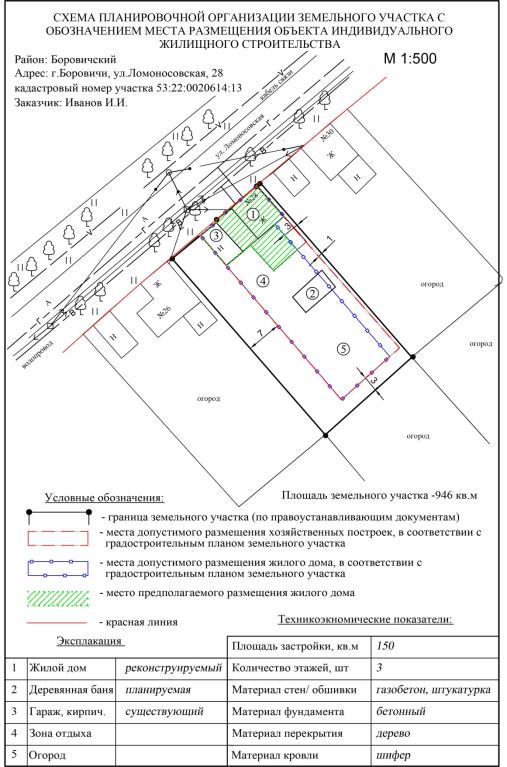  понедельник- с 9.00 до 17.00 час.; вторник- с 9.00 до 19.00 час.; среда- с 9.00 до 17.00 час.; четверг- с 9.00 до 17.00 час.; пятница- с 8.00 до 17.00 час.; суббота- с 9.00 до 13.00 час.; воскресенье- выходной.понедельник- с 8.30 до 14.30 час.; вторник- с 8.30 до 17.30 час.; среда- с 8.30 до 17.30 час.; четверг- с 8.30 до 17.30 час.; пятница- с 8.30 до 17.30 час.; суббота- с 9.00 до 15.00 час.; воскресенье- выходной.НаименованиеЕдиница измеренияКоличествоПлощадь земельного участка   Площадь застройки            Объем здания                 Общая площадь здания         Жилая площадьЭтажность   “”20г.»(подпись)(Ф.И.О.)“”20г.(подпись)(Ф.И.О.)